§3264.  Consolidation of actionsWhen 2 or more proceedings are pending at the same time, in whatever court or courts, to enforce liens on the same house, building or appurtenances, wharf, pier and building thereon, upon complaint of any lienor who has commenced such proceedings, or of the owner of the building, wharf or pier, a Justice of the Superior Court or Judge of the District Court after notice and hearing may, if justice requires it, order all such actions to be transferred to the Superior Court or District Court and require the parties in all such proceedings, in whatever court commenced, to plead substantially in the manner prescribed in section 3257, and thereafter all the proceedings shall be in accordance with said section and sections 3265, 3451, 3452, 3501 and 3601. While such complaint is pending all such actions shall stand continued.  [PL 1981, c. 585, §8 (AMD).]SECTION HISTORYPL 1981, c. 585, §8 (AMD). The State of Maine claims a copyright in its codified statutes. If you intend to republish this material, we require that you include the following disclaimer in your publication:All copyrights and other rights to statutory text are reserved by the State of Maine. The text included in this publication reflects changes made through the First Regular and First Special Session of the 131st Maine Legislature and is current through November 1, 2023
                    . The text is subject to change without notice. It is a version that has not been officially certified by the Secretary of State. Refer to the Maine Revised Statutes Annotated and supplements for certified text.
                The Office of the Revisor of Statutes also requests that you send us one copy of any statutory publication you may produce. Our goal is not to restrict publishing activity, but to keep track of who is publishing what, to identify any needless duplication and to preserve the State's copyright rights.PLEASE NOTE: The Revisor's Office cannot perform research for or provide legal advice or interpretation of Maine law to the public. If you need legal assistance, please contact a qualified attorney.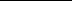 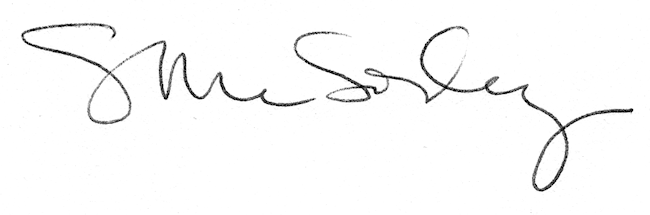 